جمعيات الدول الأعضاء في الويبوسلسلة الاجتماعات الخامسة والخمسونجنيف، من 5 إلى 14 أكتوبر 2015فهم الولايات المتحدة للنظام أحادي الاشتراكات وللميزانية الأحادية في علاقتهما مع اتفاق لشبونةوثيقة من إعداد الأمانةفي تبليغ بتاريخ 1 أكتوبر 2015 ترد نسخة منه في المرفق، طلب وفد الولايات المتحدة الأمريكية أن تتاح وثيقتها المعنونة "فهم الولايات المتحدة الأمريكية للنظام أحادي الاشتراكات وللميزانية الأحادية في علاقتهما مع اتفاق لشبون" للنظر فيها كوثيقة إعلامية رسمية تحت البند 11 من جدول الأعمال "تقرير عن لجنة البرنامج والميزانية".[يلي ذلك المرفق]مكتب الولايات المتحدة الأمريكية للبراءات والعلامات التجاريةوكيل وزير التجارة لشؤون الملكية الفكرية
ومدير مكتب الولايات المتحدة للبراءات والعلامات التجاريةالمنظمة العالمية للملكية الفكرية34, chemin des Colombettes1211 Geneva 20Switzerlandتحية طيبة وبعد،يسعدني أن أقدّم، باسم الولايات المتحدة الأمريكية، الوثيقة التوضيحية المرفقة طيه إلى سلسلة الاجتماعات الخامسة والخمسين لجمعيات الدول الأعضاء في الويبو والدورة السابعة والأربعين (الدورة العادية الثانية والعشرين) للجمعية العامة للويبو، للفترة 5-14 أكتوبر 2015. وتقدَّم هذه الوثيقة للنظر فيها كوثيقة إعلامية رسمية إلى الجمعيات، تحت البند 11 (تقرير لجنة البرنامج والميزانية) من مشروع جدول الأعمال الموحّد والمفصّل (A/55/1 Prov.4). ووزِّعت الوثيقة أيضا على الدورة الرابعة والعشرين للجنة البرنامج والميزانية.ونرجو أن تتفضلوا بتوزيع هذه الوثيقة.وتفضلوا بقبول فائق الاحترام والتقدير،كارين فيريترالملحقفهم الولايات المتحدة الأمريكية للنظام أحادي الاشتراكات والميزانية الأحادية في علاقتهما مع اتفاق لشبونةبلغنا انشغال من أن اقتراح الولايات المتحدة الأمريكية الرامي إلى وضع ميزانية متوازنة لاتحاد لشبونة من خلال استخدام واحد أو أكثر من مصادر التمويل المنصوص عليها في اتفاق لشبونة لحماية تسميات المنشأ وتسجيلها على الصعيد الدولي (اتفاق لشبونة) يتعارض والنظام أحادي الاشتراكات والميزانية الأحادية. وإن الولايات المتحدة تؤيد كليا القرارات السابقة بشأن النظام أحادي الاشتراكات والميزانية الأحادية. ولقد أمعنا النظر في الانشغالات المعبّر عنها، وهذه الوثيقة الإعلامية هدفها الردّ على تلك الانشغالات.النظام أحادي الاشتراكاتفي عام 1993، اعتمد مؤتمر الويبو وجمعيتا اتحادي باريس وبرن النظام أحادي الاشتراكات لدعم المصروفات العامة للويبو والاتحادات الستة الممولة بالاشتراكات (وهي اتحادات باريس وبرن والتصنيف الدولي للبراءات ونيس ولوكارنو وفيينا). وكان الهدف من وضع النظام أحادي الاشتراكات توسيع العضوية في اتفاقية الويبو ومعاهدات الويبو والسماح بإبقاء اشتراك الدولة العضو على مستوى واحد أيا كان عدد المعاهدات التي تنضم إليها. ولم تكن أنظمة لاهاي ولشبونة ومدريد ومعاهدة التعاون بشأن البراءات مشمولة بالنظام أحادي الاشتراكات لأنها كان من المفترض أن تكون مموّلة بالرسوم المحصّلة. وفي عام 2003، اعتمدت جمعيات الويبو تعديلات - لم تدخل حيز النفاذ بعد - على عدة معاهدات بهدف تنفيذ النظام أحادي الاشتراكات. ولم يكن اتفاق لشبونة يعدّ اتحادا مموّلا بالاشتراكات عند إنشاء النظام أحادي الاشتراكات، وكان يُفهم على أنه نظام مموّل بالرسوم المحصلة. وفي عام 2003 حين اقتُرحت تعديلات أخرى لتنفيذ النظام أحادي الاشتراكات، اعتمدت جمعية لشبونة تعديلات بشأن الميزانية الأحادية (انظر أدناه)، ولكنها لم تعتمد تعديلات لجعل اتحاد لشبونة اتحادا ممولا بالاشتراكات.الميزانية الأحاديةتقوم الميزانية الأحادية على دفتر حسابات أحادي للإيرادات والنفقات يعدّه المكتب الدولي ويبيّن فيه ميزانيات جميع الاتحادات، تلك الممولة بالاشتراكات وتلك الممولة بالرسوم، وكذلك المنظمة ككل. وتظل الميزانيات منفصلة بالنسبة إلىالاتحادات الممولة بالرسوم (لاهاي ولشبونة ومدريد ومعاهدة التعاون بشأن البراءات)، كما تقتضيه تلك المعاهدات المعنية.وفي عام 2003، اتفقت جمعيات الويبو على تعديل اتفاقية الويبو وجميع معاهدات الويبو لحذف حكم يشير إلى "ميزانيتين منفصلتين" بالنسبة إلى "النفقات المشتركة بين الاتحادات وميزانية المؤتمر"، والاستعاضة عنه بنص "تبيَّن إيرادات الاتحاد [الاتحادات] ونفقاته [ونفقاتها] في ميزانية المنظمة بطريقة عادلة وشفافة." وكان الغرض من ذلك هو تنفيذ النظام أحادي الاشتراكات بالنسبة إلى الاتحادات الممولة بالاشتراكات، وكان له بالتالي أثر على أرض الواقع وهو إنشاء ميزانية أحادية للاتحادات الممولة بالاشتراكات. ولكن، لم يترتّب على هذه التعديلات إنشاء مفهوم الميزانية الأحادية بالنسبة إلى جميع الاتحادات والاتفاقات، بل اقتصرت على إنشاء وثيقة ميزانية واحدة بالنسبة إلى جميع الاتحادات، وتُجمع في الوثيقة الواحدة ميزانيات الاتحادات الممولة بغير الاشتراكات وميزانيات الاتحادات الممولة بالاشتراكات.وتخضع مالية اتحاد لشبونة لأحكام الاتفاق ذاته. وتقتضي المادة 11 دفع رسوم، أو اذا اقتضى الحال اشتراكات أعضاء لشبونة، لتمويل عملياته. واتحادات معاهدة التعاون بشأن البراءات ومدريد ولاهاي لها أحكام مماثلة فيما يتعلق بالتمويل.[نهاية المرفق والوثيقة]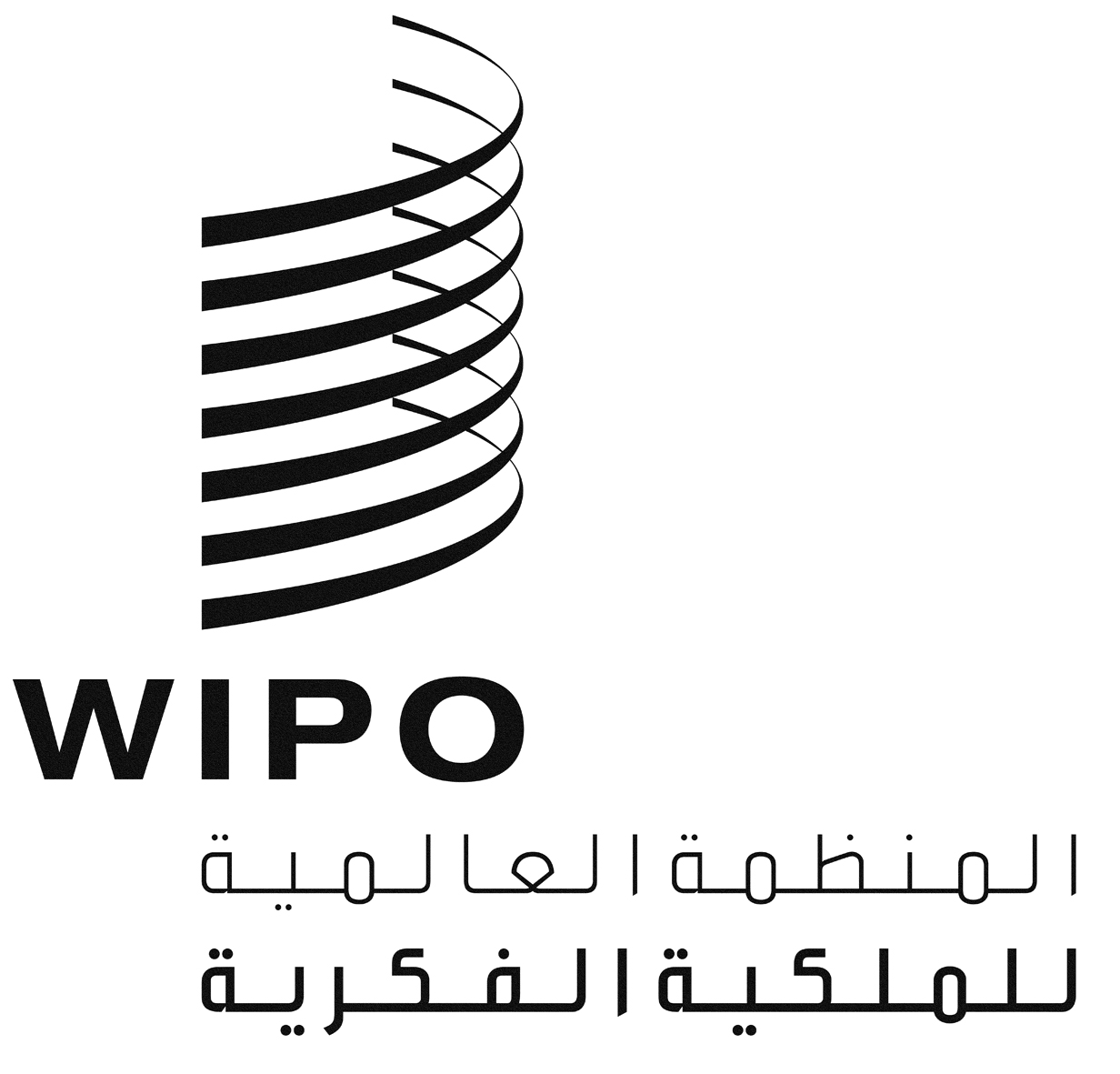 AA/55/INF/10A/55/INF/10A/55/INF/10الأصل: بالإنكليزيةالأصل: بالإنكليزيةالأصل: بالإنكليزيةالتاريخ: 2 أكتوبر 2015التاريخ: 2 أكتوبر 2015التاريخ: 2 أكتوبر 2015